         Калуська районна Асоціація футболу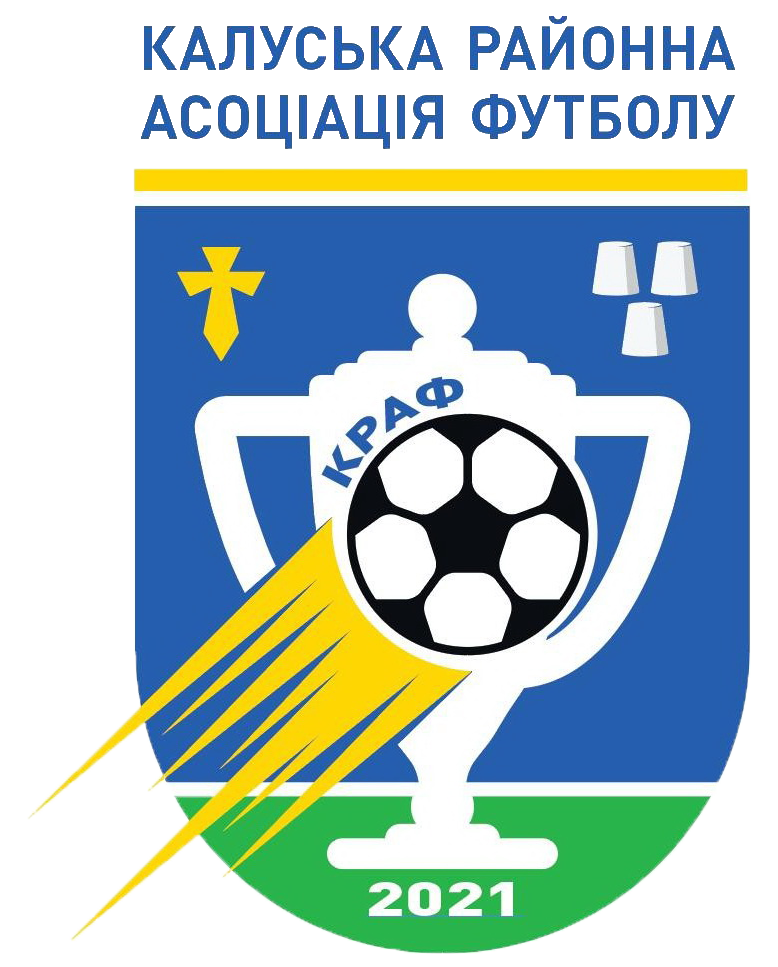    Допущено ______ ( ___________________ ) футболістів							   Представник КРАФ:   ________________ ( _____________ )						             “_____” ______________ 2023  року				                                                               З А Я В К О В И Й    А Р К У Ш на участь команди   _________________________________________________  в чемпіонаті, першості, Кубку та Суперкубку Калуського району з футболу (першого обласного етапу змагань) сезону 2023-2024 років на підтримку Збройних Сил України «Разом до перемоги!»Керівник футбольного клубу:	      	     	         Представник команди:			    Всього допущено до змагань:													      _______  ( _______________________  )   футболістівМ.П. _______________ (______________  )	        ________________ (________________  )		Дата:  ______________________     М.П.                  підпис                          П.І.Б.		                    підпис                                П.І.Б.			Лікар:  _____________       __________________________                                                                                                                                                      підпис                                          П.І.Б.Основні кольори ігрової форми:    футболки _______________;    шорти _______________ ;    гетри ________________.  Основний стадіон:   _______________________________       __________________________________назва (за наявності)                                                                                             населений пункт                                                                    Сільський (селищний) голова (староста):  _____________________________________________                                                                                                                                                                                підпис                                                   прізвище, ім’я, по батькові                                                                                                                           М. П.№п/пПрізвище, ім’я, по-батькові (повністю, друкованим текстом)Число, місяць,рік народженняДозвіл лікаряна участь у змаганнях(дата, підпис, печатка)123456789101112131415161718192021222324252627282930